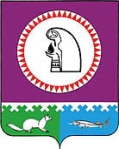 О назначении и проведении публичных слушаний в сельском поселении Малый АтлымВ целях утверждения бюджета сельского поселения Малый Атлым на 2021 год и плановый период 2022-2023 г.г.,  в соответствии с Федеральным законом от 06.10.2003 № 131 – ФЗ «Об общих принципах организации местного самоуправления в Российской Федерации», ст. 11 Устава сельского поселения Малый Атлым:1. Провести  18.11.2020г. с 16.00 часов публичные слушания по проекту решения Совета депутатов сельского поселения Малый Атлым "О бюджете сельского поселения Малый Атлым на 2021 год и на плановый период 2022 и 2023 годов ", в здании администрации сельского поселения Малый Атлым, расположенному по адресу: с. Малый Атлым, ул. Центральная, 2.2. Создать организационный комитет по проведению публичных слушаний по проекту решения Совета депутатов сельского поселения Малый Атлым "О бюджете сельского поселения Малый Атлым на 2021 год и на плановый период 2022 и 2023 годов" в составе согласно приложению 1.3. Организационному комитету по проведению публичных слушаний по проекту решения Совета депутатов сельского поселения Малый Атлым "О бюджете сельского поселения Малый Атлым на 2021 год и на плановый период 2022 и 2023 годов":- организовать публичные слушания по проекту решения Совета депутатов сельского поселения Малый Атлым "О бюджете сельского поселения Малый Атлым на 2021 год и на плановый период 2022 и 2023  годов" с приглашением жителей поселения, депутатов Совета  поселения  и иных заинтересованных лиц;4. Разместить (обнародовать) на информационных стендах и официальном сайте администрации сельского поселения Малый Атлым:-  объявление о времени и месте проведения публичных слушаний по проекту решения Совета депутатов сельского поселения Малый Атлым "О бюджете сельского поселения Малый Атлым на 2021 год и на плановый период 2022 и 2023  годов";- данное постановление с проектом решения Совета депутатов сельского поселения Малый Атлым "О бюджете сельского поселения Малый Атлым на 2021 год и на плановый период 2022 и 2023 годов";- информацию о результатах публичных слушаний.5. Установить, что предложения и замечания граждан по проекту решения Совета депутатов сельского поселения Малый Атлым "О бюджете сельского поселения Малый Атлым на 2021 год и на плановый период 2022 и 2023 годов" принимаются до 13.00 ч. 11.12.2020г. в устном и письменном (в том числе электронном) виде с указанием фамилии, имени, отчества, места жительства и даты рождения по адресу: с. Малый Атлым, ул. Центральная 2, администрация поселения, контактные телефоны: 22-576, 22-447.6. Постановление вступает в силу с момента подписания.7. Контроль за выполнением постановления возложить на начальника финансово-экономического отдела администрации Рослик А.Г.Глава поселения                                                                     Дейнеко С.В.Приложение  к постановлению администрации сельского поселения Малый Атлым от 17.11.2017. №  247Организационный комитет  по проведению публичных слушаний по проекту решения Совета депутатов сельского поселения Малый Атлым "О бюджете сельского поселения Малый Атлым на 2018 год и на плановый период 2019 - 2020 гг."Бешенцева Н.В. – начальник финансово-экономического отдела администрации поселения  (председатель оргкомитета),Косенок А.В. – главный специалист финансово-экономического отдела (секретарь оргкомитета),Иваненко В.С.– депутат Совета поселения, председатель постоянной комиссии Совета депутатов по экономике и финансамМельничук Б.Н.- депутат Совета поселения,Беззубова И.Р.- депутат Совета поселения.Гришкина Р.Л. – депутат Совета поселения.АДМИНИСТРАЦИЯСЕЛЬСКОГО ПОСЕЛЕНИЯ МАЛЫЙ АТЛЫМОктябрьского района Ханты-Мансийского автономного округа-ЮгрыАДМИНИСТРАЦИЯСЕЛЬСКОГО ПОСЕЛЕНИЯ МАЛЫЙ АТЛЫМОктябрьского района Ханты-Мансийского автономного округа-ЮгрыАДМИНИСТРАЦИЯСЕЛЬСКОГО ПОСЕЛЕНИЯ МАЛЫЙ АТЛЫМОктябрьского района Ханты-Мансийского автономного округа-ЮгрыАДМИНИСТРАЦИЯСЕЛЬСКОГО ПОСЕЛЕНИЯ МАЛЫЙ АТЛЫМОктябрьского района Ханты-Мансийского автономного округа-ЮгрыАДМИНИСТРАЦИЯСЕЛЬСКОГО ПОСЕЛЕНИЯ МАЛЫЙ АТЛЫМОктябрьского района Ханты-Мансийского автономного округа-ЮгрыАДМИНИСТРАЦИЯСЕЛЬСКОГО ПОСЕЛЕНИЯ МАЛЫЙ АТЛЫМОктябрьского района Ханты-Мансийского автономного округа-ЮгрыАДМИНИСТРАЦИЯСЕЛЬСКОГО ПОСЕЛЕНИЯ МАЛЫЙ АТЛЫМОктябрьского района Ханты-Мансийского автономного округа-ЮгрыАДМИНИСТРАЦИЯСЕЛЬСКОГО ПОСЕЛЕНИЯ МАЛЫЙ АТЛЫМОктябрьского района Ханты-Мансийского автономного округа-ЮгрыАДМИНИСТРАЦИЯСЕЛЬСКОГО ПОСЕЛЕНИЯ МАЛЫЙ АТЛЫМОктябрьского района Ханты-Мансийского автономного округа-ЮгрыАДМИНИСТРАЦИЯСЕЛЬСКОГО ПОСЕЛЕНИЯ МАЛЫЙ АТЛЫМОктябрьского района Ханты-Мансийского автономного округа-Югры«10  »ноября2020г.№159с. Малый Атлымс. Малый Атлымс. Малый Атлымс. Малый Атлымс. Малый Атлымс. Малый Атлымс. Малый Атлымс. Малый Атлымс. Малый Атлымс. Малый Атлым